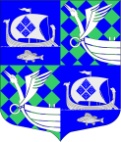 АДМИНИСТРАЦИЯ  МУНИЦИПАЛЬНОГО ОБРАЗОВАНИЯ «ПРИМОРСКОЕ ГОРОДСКОЕ ПОСЕЛЕНИЕ» ВЬБОРГСКОГО РАЙОНА ЛЕНИНГРАДСКОЙ ОБЛАСТИ                                                           ПОСТАНОВЛЕНИЕ                                          29.01.2019                                                                                                                         № 97«Об утверждении стоимости одного квадратногометра общей площади жилья на 2019 год на территории муниципального образования«Приморское городское поселение»  Выборгского района Ленинградской областив рамках реализации федеральной целевой программы «Устойчивое развитие сельских территорий на 2014-2017 годы и на период до 2020 года»и подпрограммы «Устойчивое развитие сельских территорий»  Государственной программы развития сельского хозяйства и регулирования рынков сельскохозяйственной продукции,сырья и продовольствия на 2013-2020 годы»В рамках реализации   подпрограммы "Устойчивое развитие сельских территорий" Государственной программы развития сельского хозяйства и регулирования рынков сельскохозяйственной продукции, сырья и продовольствия  на 2013-2020 годы, утвержденной постановлением Правительства РФ от 14.07.2012 года №717, руководствуясь приказом Министерства строительства и жилищно-коммунального хозяйства РФ  от 19  декабря  2019 года № 822 /пр «О нормативе стоимости одного квадратного метра общей площади жилого помещения по Российской Федерации на первое полугодие 2019  года и показателях средней рыночной стоимости одного квадратного метра общей площади жилого помещения по субъектам Российской Федерации на 1 квартал  2019  года», Методическими  рекомендациями   по определению норматива стоимости одного квадратного метра общей площади жилья в муниципальных  образованиях Ленинградской области и стоимости одного квадратного метра общей площади жилья в сельской местности Ленинградской области, утвержденными  распоряжением Комитета по строительству  Ленинградской области от 04 декабря 2015 года № 552, «О мерах по обеспечению осуществления полномочий Комитета по строительству Ленинградской области по расчету размера субсидий и социальных  выплат, предоставленных за счет средств областного бюджета  Ленинградской области в рамках реализации на территории Ленинградской области  федеральных  целевых программ и государственных программ Ленинградской области», Уставом муниципального образования  «Приморское городское поселение», администрация муниципального образования «Приморское городское поселение» Выборгского района Ленинградской областиПОСТАНОВЛЯЕТ:Установить стоимость 1 квадратного метра общей площади жилья в сельской местности на 2019 год по муниципальному образованию «Приморское городское поселение» Выборгского района Ленинградской области в размере 45 685 (Сорок пять тысяч шестьсот восемьдесят пять) рублей, согласно приложения №1;Настоящее постановление подлежит официальному размещению на официальном сайте муниципального образования «Приморское городское поселение» Выборгского района Ленинградской области в сети Интернет;Постановление вступает в силу после официального опубликования в газете «Выборг»;Контроль исполнения постановления оставляю за собой.  Исполняющий обязанности главы администрации                                          Н.В. СтоляровРазослано: дело, прокуратура, Комитет по строительству ЛО, газета «Выборг», сайт.Приложение 1         к  постановлению администрациимуниципального образования «Приморское городское поселение»Выборгского районаЛенинградской областиот 29.01.2019 № 97                      Расчет стоимости 1 кв. метра общей площади жилья на 2019 год по муниципальному образованию  «Приморское городское поселение» Выборгского района Ленинградской области в рамках реализации федеральной  целевой программы "Устойчивое развитие сельских территорий на 2014-2017 годы и на период до 2020 года" и подпрограммы «Устойчивое развитие сельских территорий»  Государственной программы  развития сельского хозяйства и регулирования рынков сельскохозяйственной продукции, сырья и продовольствия на 2013-2020 годыФСТкв.м = ФСТЖ/Пл *И,ФСТЖ = ∑ ФСТЖмо / G,И- 102,4 = 1,024В связи с отсутствием реализации программы в 2018 году в муниципальном образовании «Приморское городское поселение» Выборгского района Ленинградской области, в соответствии с п. 2.2 части II Методических рекомендаций по определению норматива стоимости одного квадратного метра общей площади жилья в муниципальных образованиях Ленинградской области и стоимости квадратного метра общей площади жилья в сельской местности Ленинградской области, утвержденных распоряжением комитета по строительству Ленинградской области от 04 декабря 2015 года № 552, взят показатель МО «Красносельское сельское поселение» Выборгского района Ленинградской области.G- 3 семьи в 2018 году  реализовали свое право по  федеральной  целевой  программе «Устойчивое развитие сельских территорий на 2014-2017 годы и на период  до 2020 года»:ФСТ кв.м:Денисова Е.В.   -   общая пл. кв-ры- 41.62 кв.м;  стоимость кв-ры - 2 472 228 руб.Белоглазов Ю.А. - общая пл. кв-ры- 37.93 кв.м;  стоимость кв-ры - 2 275 800 руб.3.   Цедрик А.С.  - общая пл. кв-ры - 103.60 кв.м; стоимость кв-ры - 4 330 000  руб.______________________________________________________________________ИТОГО:                                                        183.15 кв.м                            9 078 028.00 руб.ФСТЖ –  9 078 028/ 3 = 3 026 009.00Пл – 183.15 / 3 = 61.05ФСТ кв.м-3 026 009.00/ 61.05 х 1,024 = 50 755,6 руб./ кв.м. ФСТ кв.м – 50 755,60  руб./ кв.м.В соответствии с приказом Министерства строительства и жилищно - коммунального хозяйства Российской Федерации от 19.12.2019 года № 822/пр "О нормативе стоимости одного квадратного метра общей площади жилого помещения по Российской Федерации на первое полугодия 2019 года и показателях средней рыночной стоимости одного квадратного метра площади жилого помещения по субъектам Российской Федерации на 1 квартал 2019 года", стоимость одного квадратного метра общей площади в Ленинградской области не должна превышать 45 685 руб.  